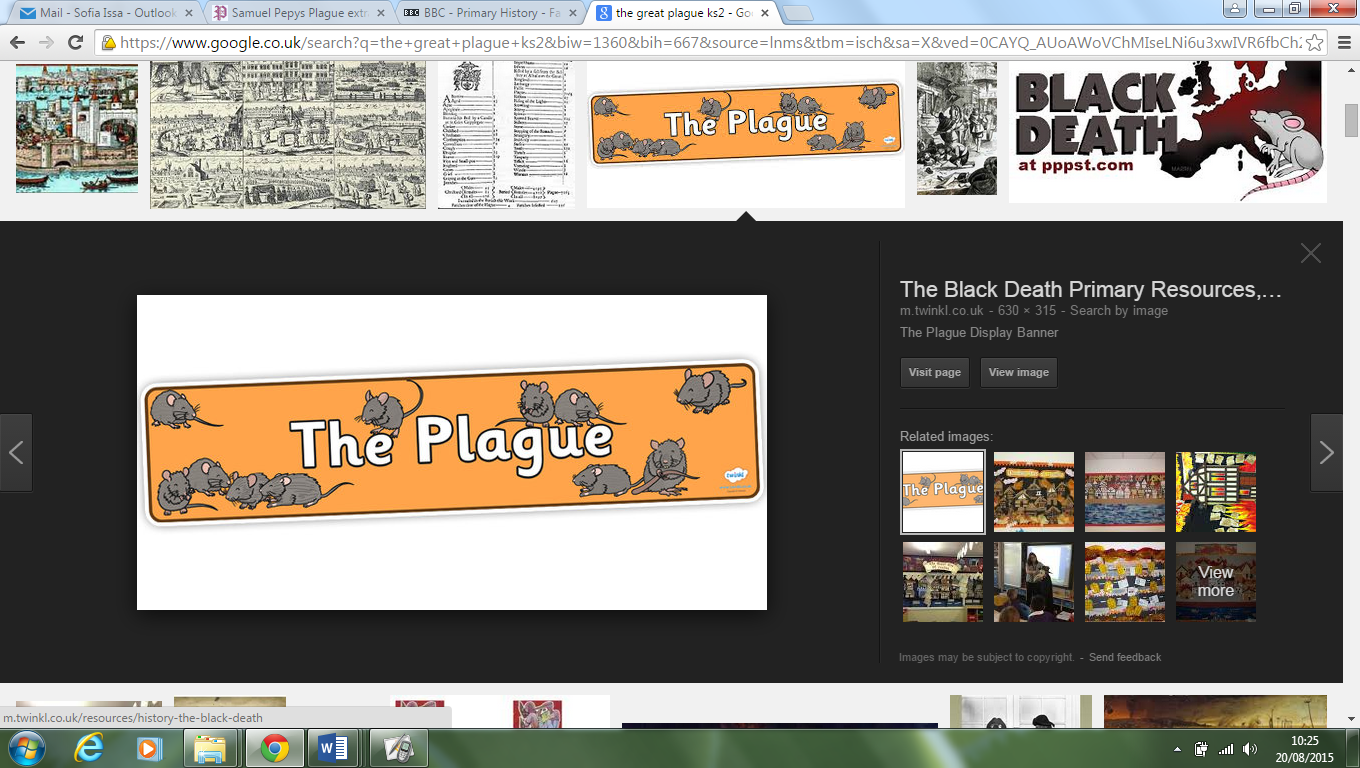 Year 4 -Home learning tasks (autumn term 1) 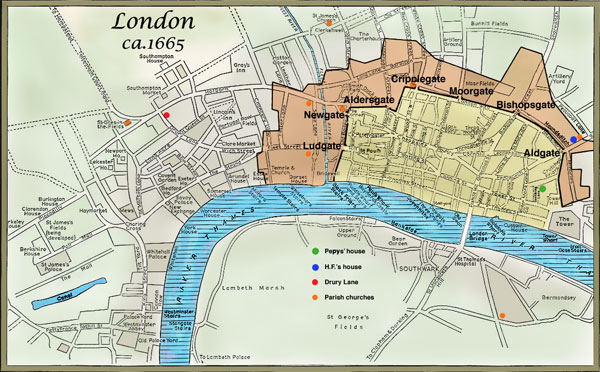 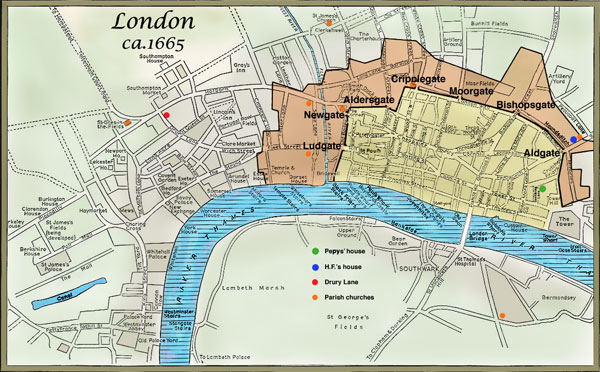 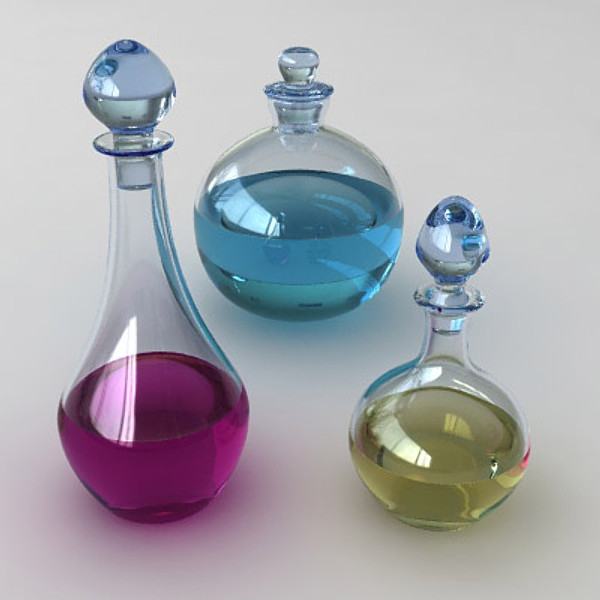 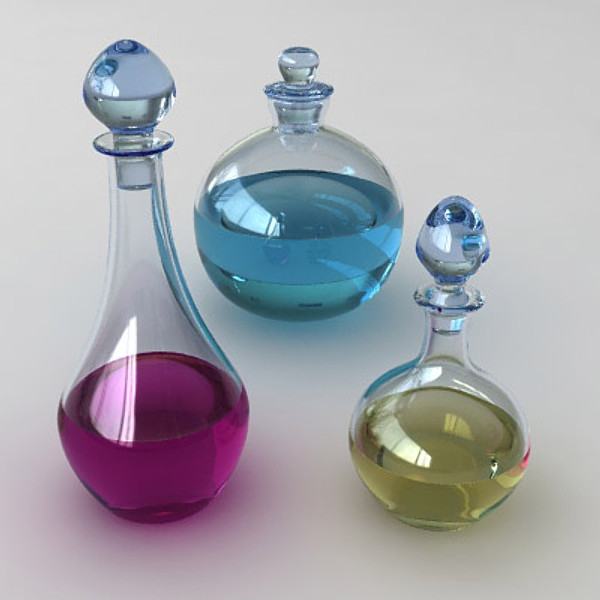 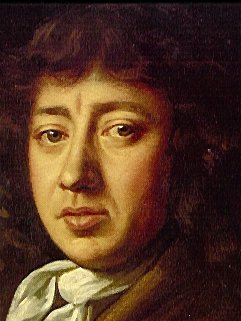 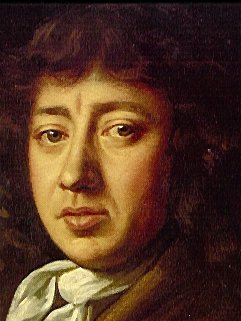 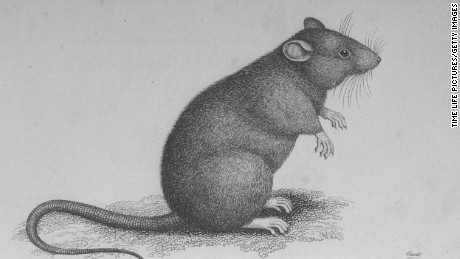 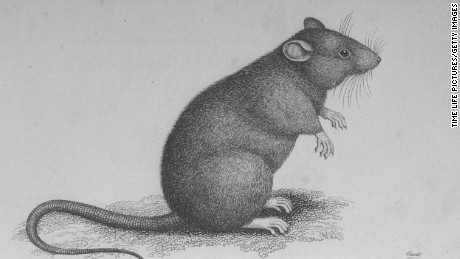 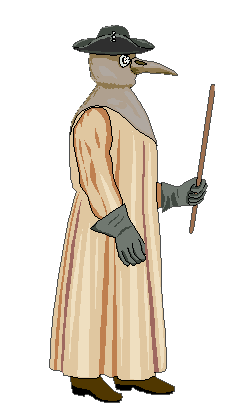 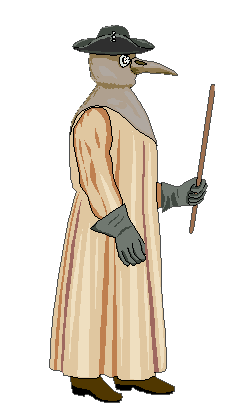 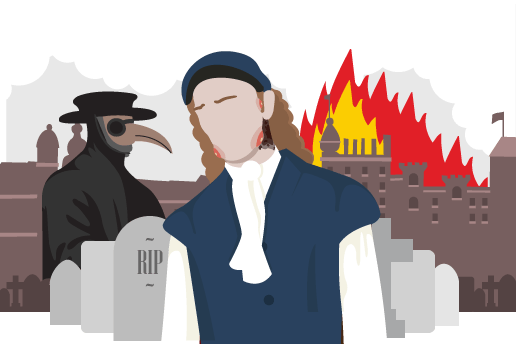 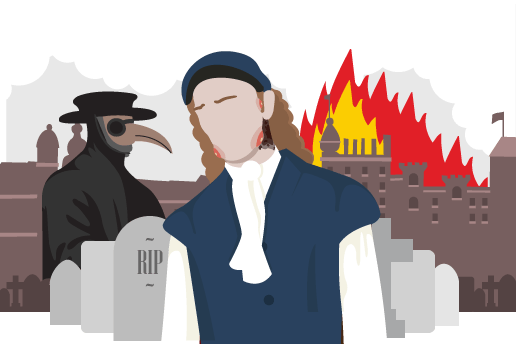 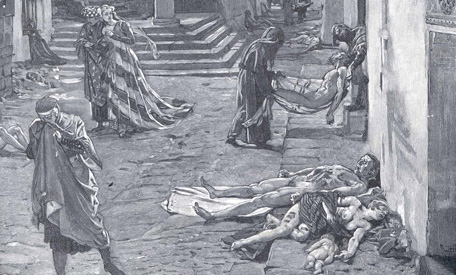 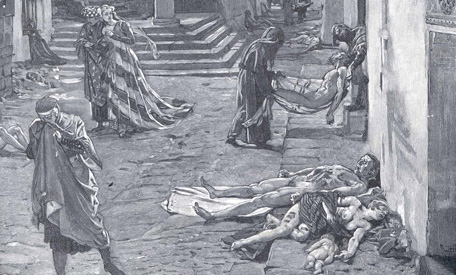 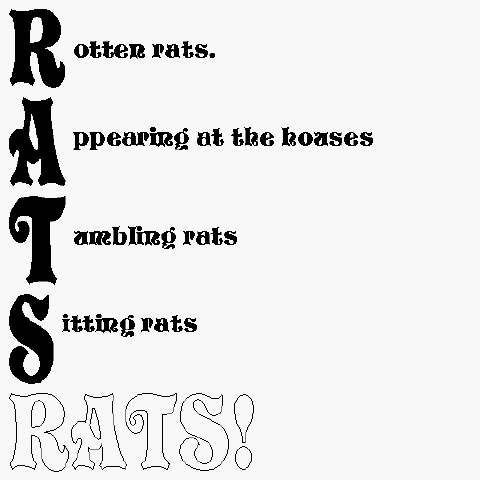 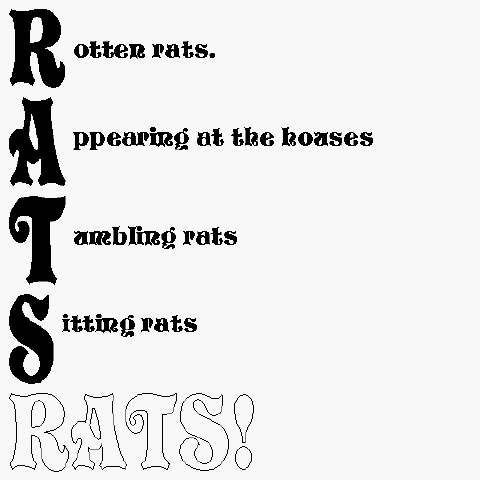 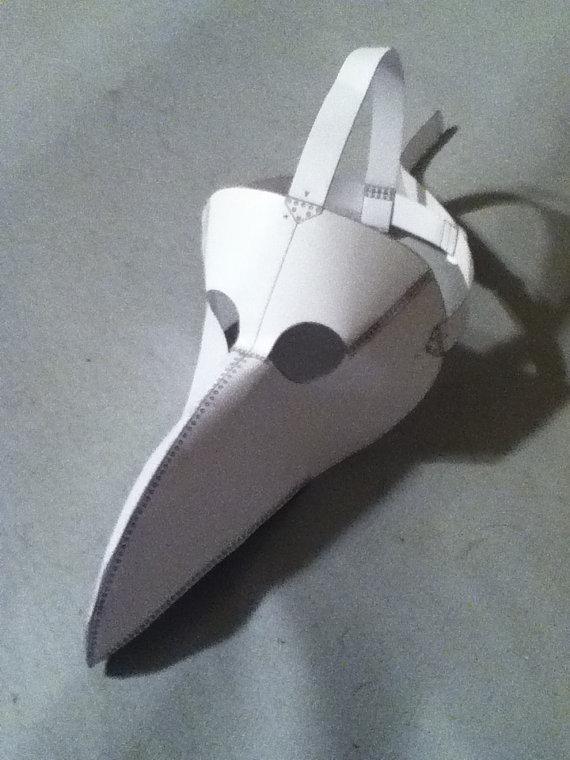 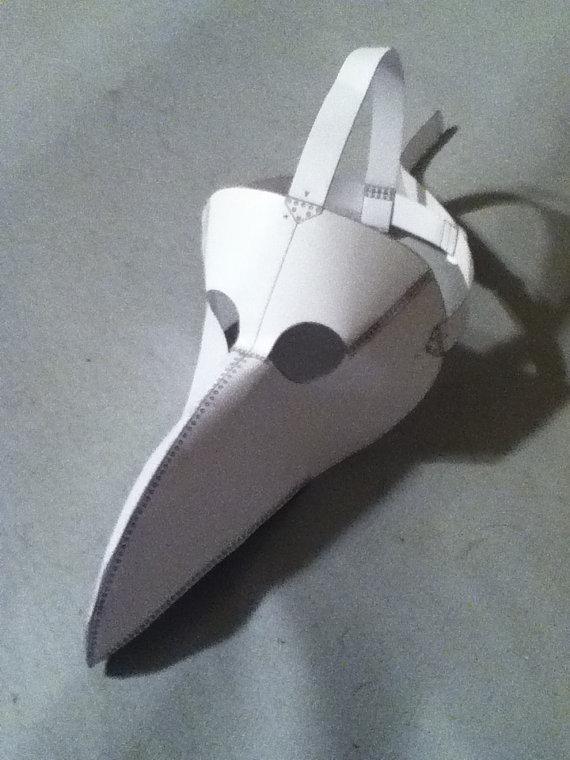 